PetakSat 1= Hrvatski jezikOboji kružiće u kojima se nalazi slovo I i.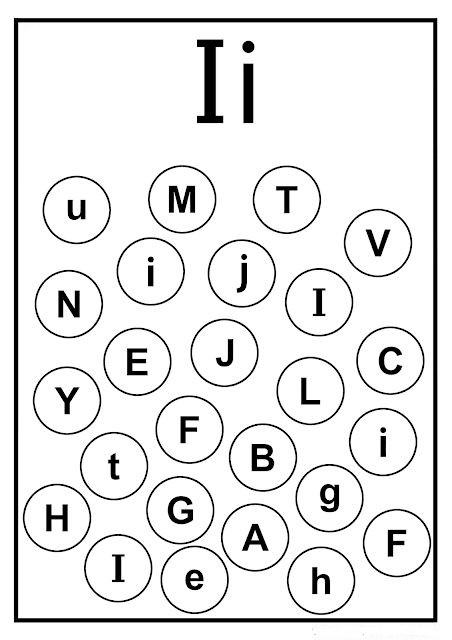 Sat 2= Hrvatski jezikZamoli nekog od starijih članova obitelji da ti pročita pjesmicu „Prvi snijeg“.Prvi snijegSve je bijelo, sve je bijelo:grad i selo, polje, gaj.Cijelog dana, veče cijelosvud se blista bijeli sjaj.Bijela breza, bijela staza, bijela zvijezda, bijeli cvijet, bijela brada djeda Mraza, svud pahulja bijelih let.Sve je bijelo, sve je bijelo:bijela rijeka, bijeli brijeg. Cijelog dana, veče cijelo, tiho sipi  prvi snijeg.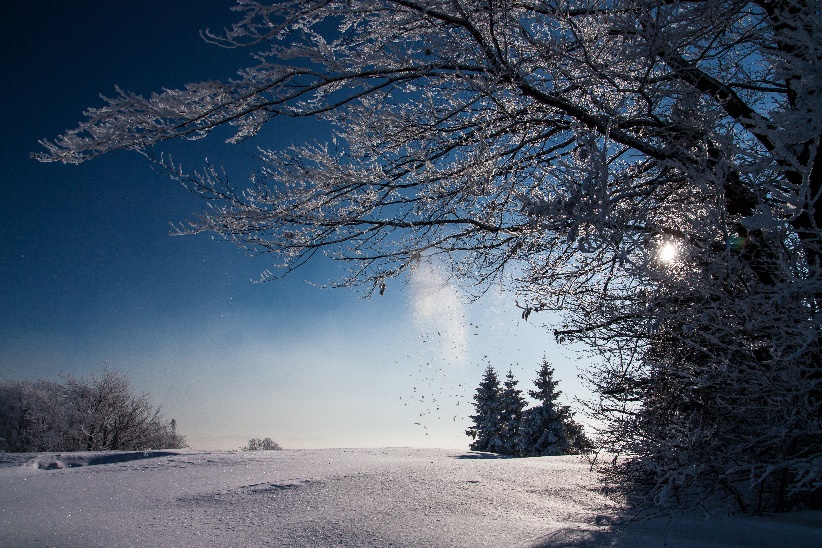 Sat 3= Likovna kulturaKoristeći 3 osnovne boje, žutu, crvenu i plavu,  oboji zimski šal i kapu.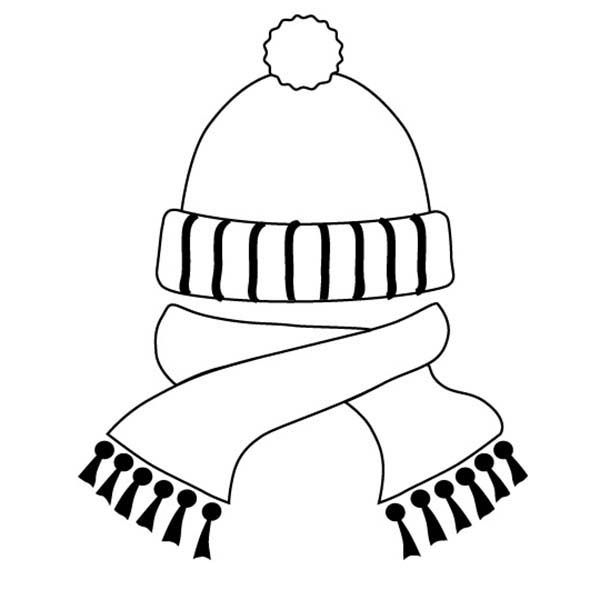 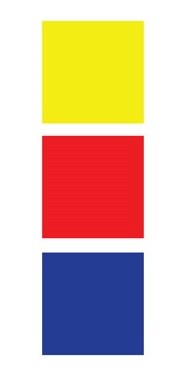 Sat 4= Priroda i društvo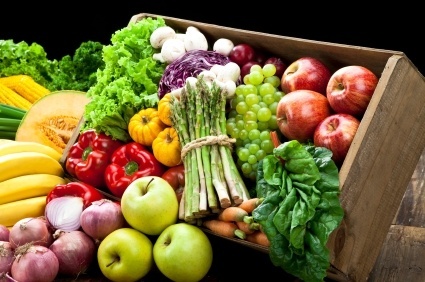 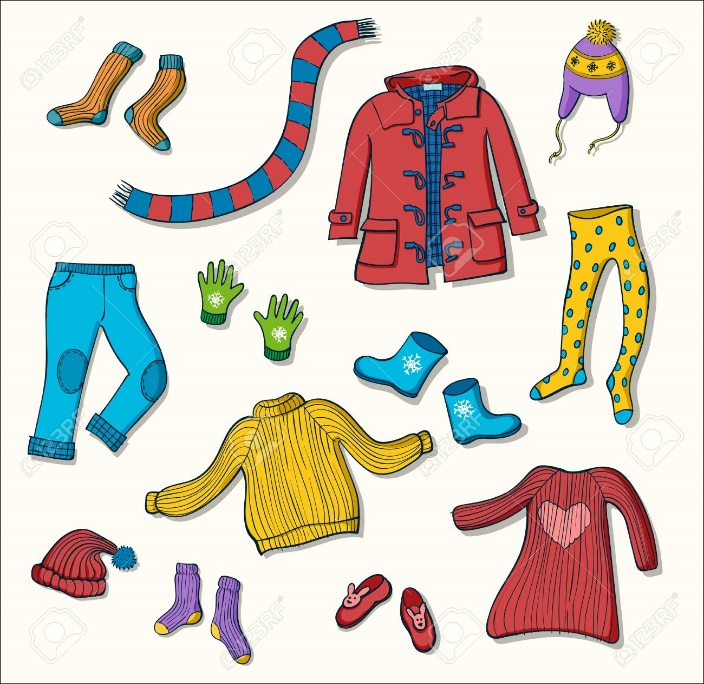 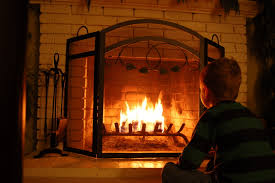 Sat 5 = PERPU kući pronađi 3 predmeta žute boje i 3 predmeta crvene boje.